 ……………………………………………. MÜDÜRLÜĞÜ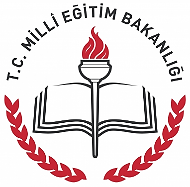 ACİL DURUM PLANIACİL DURUMUN ADIACİL DURUMDA İLK YAPILACAK FAALİYETLERİLK ARANACAK                         KİŞİ / KURULUŞÖNLEYİCİ FAALİYETİŞ KAZASIHİÇ VAKİT GEÇİRMEDEN ACİL SERVİSE (112) HABER VERMEKYARALILARA İLK YARDIM YAPMAKTEHLİKE DEVAM ETMİYORSA YARALIYI YERİNDEN OYNATMAMAKİŞVERENE VE İLGİLİ AMİRE DERHAL HABER VERMEKMÜMKÜNSE TEHLİKE KAYNAĞINI ORTADAN KALDIRMAKGEREKLİ GÜVENLİK TEDBİRLERİNİ ALMAKOLAYIN MEYDANA GELDİĞİ BÖLMENİN TRAFİĞE YA DA KULLANIMA KAPATILMASINI SAĞLAMAKSIZINTI VE KAÇAK DURUMLARINDA KAÇAKLARI KAPAMAK VE SIZAN SIVI İÇİN SET OLUŞTURMAKGEREKLİ HAVALANDIRMA ŞARTLARINI SAĞLAMAKGEREKLİ İSE DOĞALGAZ VE ELEKTRİĞİ KAPATMAKOLAY İLE İLGİLİ RAPOR VERMEKACİL                            112JANDARMA               156MÜDÜR YRD   PERSONELLERE YARALANMALAR, İLK YARDIM VE GÜVENLİK TEDBİRLERİ HAKKINDA EĞİTİM VERMEKİLKYARDIM DOLABINDA EKSİKSİZ MALZEME BULUNDURMAKİŞ ÖNCESİNDE GEREKLİ GÜVENLİK TEDBİRLERİNİ ALMAKTEHLİKE OLUŞTURACAK MAKİNE VE BENZERİ EKİPMANLARIN GÖRÜLEBİLECEK YERLERİNE UYARI LEVHALARI ASMAKHER MAKİNEİ EKİPMAN, ALET İÇİN KULLANIM VE GÜVENLİK TALİMATLARI HAZIRLAMAKPERSONELE İŞ GÜVENLİĞİ, İLK YARDIM VE GÜVENLİK TEDBİRLERİ HAKKINDA EĞİTİM VERMEKİKNA VE TEŞVİK FAALİYETLERİ UYGULAMAKYANGINTELAŞLANMAMAK, YANGINI ÇEVREDEKİLERE VE SORUMLU KİŞİLERE DUYURMAKİTFAİYE TEŞKİLATINI ARAMAKYANGIN YERİNİN ADRESİNİ DOĞRU BİR ŞEKİLDE BİLDİRMEKYANGINI KURUM ÇALIŞANLARINA DUYURMAKDOĞALGAZ VE ELEKTRİĞİ KAPATMAKİTFAİYE GELİNCEYE KADAR YANGINI SÖNDÜRMEK İÇİN KURUM İÇİNDE BULUNAN SÖNDÜRÜCÜLERDEN FAYDALANMAKYARALILARA İLKYARDIM MÜDAHALESİNİ YAPMAKYANGININ YAYILMASINI ÖNLEMEK İÇİN KAPI VE PENCERELERİ KAPATMAKBİNAYI SAKİNCE BOŞALTIP ACİL TOPLANMA BÖLGESİNE GİTMEKGÖREVLİLERDEN BAŞKA KİŞİLERİN YANGIN SAHASINA GİRMESİNE ENGEL OLMAKOLAY İLE İLGİLİ RAPOR VERMEKACİL                           112İTFAİYE                      156MÜDÜR YRD   YANGINA SEBEP OLACAK DURUMLARI ORTADAN KALDIRMAKELEKTRİK TESİSATININ PERİYODİK BAKIM VE MUAYENESİNİ YAPTIRMAKBİNA İÇERİSİNDE SİGARA İÇME YASAĞI UYGULAMAKYANGIN ALARM SİSTEMİ KURDURMAKACİL DURUM KAÇIŞ PLANI HAZIRLAMAKEĞİTİM AMAÇLI TATBİKAT YAPMAKPERSONELE SÜREKLİ EĞİTİM VERMEKDEPREMPANİK YAPMAMAKDOĞALGAZ VE ELEKTRİĞİ KAPATMAKTÜM BÖLÜMLERİ GÖZLEMLEYEREK, OLUŞAN VEYA OLUŞABİLECEK PATLAMA, PARLAMA VEYA ALEVLENME GİBİ DURUMLAR İÇİN ÖNLEM ALMAKBULUNULAN YERİ EN KISA ZAMANDA TERK ETMEKBİNAYI TERKETMEK MÜMKÜN DEĞİL İSE CENİN POZİSYONU ALMAKÖNCE CANLILARI VE SONRA KIYMETLİ DÖKÜMANLARI KURTARMAKACİL DURUM TOPLANMA BÖLGESİNE GİTMEKOLAY ANINDA TOPLANMA BÖLGESİNDE OLUŞABİLECEK DIŞ TEHLİKELERE KARŞI(HIRSIZLIK, YAĞMA VB.) ÖNLEM ALMAKYARALILARA İLKYARDIM YAPMAKACİL                         112İTFAİYE                   156MÜDÜR YRD   PERSONELE DEPREM HAKKINDA EĞİTİM VERMEKACİL DURUM KAÇIŞ PLANI HAZIRLAMAKACİL KAÇIŞ YOLU VE KORİDORLARI GEREKSİZ MALZEMELERDEN ARINDIRMAKACİL ÇIKIŞ KAPILARINI SÜREKLİ AÇIK TUTMAK, AYDINLATMAKEĞİTİM AMAÇLI TATBİKATLAR YAPMAKSEL \ SU BASKINIPANİK YAPMAMAKDURUMU ÇEVRE VE SORUMLU KİŞİLERE DUYURMAKVANALARI KAPATMAKİTFAİYEYE HABER VERMEKAÇIK PENCERE VE KAPILARI KAPATMAKDOĞALGAZ VE ELEKTRİĞİ KAPATMAKKURUM BİNASININ SU GİREBİLECEK YERLERİNE BARİYER KURMAKSUYUN KANALİZASYONA AKIŞINI SAĞLAMAKYARALILARA İLKYARDIM YAPMAKSU BASKINI SONRASI GENEL TEMİZLİK VE DEZENFEKSİYON YAPMAKACİL                          112İTFAİYE                    156MÜDÜR YRD   PERSONELE SEL HAKKINDA EĞİTİM VERMEKTESİSATIN, MUSLUKLARIN, TAHLİYE BORULARININ BAKIMINI YAPMAKLOGAR VE SU OLUKLARINI TEMİZLEMEKSU TAHLİYESİ İÇİN HAZIRDA MOTOPOMP BULUNDURMAKEĞİTİM AMAÇLI TATBİKAT YAPMAKPATLAMA ve PARLAMAPATLAMA SESİNİ DUYAR DUYMAZPENCERELERDEN UZAKTA KORUNAKLI BİR YERE SAKLANMAKEĞER BİNADA HASAR OLUŞMUŞ VE ENKAZ ALTINDA KALINMIŞ İSE AYAĞA KALKMAYA VE BAĞIRMAYA ÇALIŞMAMAKYANGIN OLUŞUR İSE MÜMKÜN OLDUĞU KADAR ÇABUK HAREKET EDEREK TAHLİYE ÇIKIŞLARINDAN BİNAYI TERK ETMEKYANICI VE PATLAYICI MADDELERİ UZAKLAŞTIRMAKKENDİNİZİ VE BAŞKALARINI TEHLİKEYE ATMAMAKOLAYIN OLDUĞU BÖLGEYE KORUMA BANDI ÇEKEREK PERSONELİN GİRİŞİNİ ENGELLEMEKACİL                          112İTFAİYE                    110JANDARMA            156MÜDÜR YRD.PATLAYICI ORTAM OLUŞMASINI ENGELLEMEKPATLAMAYA SEBEP OLACAK HER TÜRLÜ MALZEMEYE KARŞI ÖNLEM ALMAKPERSONELE PATLAMA VE PATLAYICI MADDELER İLE İLGİLİ BİLGİLENDİRME YAPMAKPATLAMA ESNASINDA OLUŞABİLECEK KAZALAR HAKKINDA İLKYARDIM EĞİTİMİ VERMEKGIDA ZEHİRLENMESİZEHİRLENEN KİŞİYİ BULUNDUĞU KAPALI ORTAMDAN UZAKLAŞTIRIP AÇIK HAVAYA ÇIKARMAKHASTAYI KUSTURMAYA ÇALIŞMAK, BULANTI VE KUSMA DURUNCAYA KADAR AĞIZDAN BESLENMEYİ KESMEKHİÇ VAKİT GEÇİRMEDEN ACİL SERVİSE (112) HABER VERMEKZEHİR DANIŞMA MERKEZİNİ ARAMAKACİL SERVİSE ULAŞILMASI UZUN SÜRECEK VAKALARDA, HASTANIN AŞIRI SU KAYBININ ÖNLENMESİ İÇİN BOL MİKTARDA TAZE AYRAN ( YAĞI İYİCE ALINMIŞ VE TUZLU) İÇİRMEK.( EĞER BULANTI – KUSMA TAMAMEN DURMUŞ İSE )ACİL                            112ZEHİR DANIŞMA      114MÜDÜR YRD.  GIDALARI SATIN ALIRKEN ETİKET BİLGİLERİNİ VE SON TÜKETİM TARİHLERİNİ KONTROL ETMEKYENİLEN VEYA İÇİLEN SÜT ÜRÜNLERİNİN PASTORİZE OLMASINA DİKKAT ETMEKŞİŞMİŞ VEYA DELİNMİŞ KONSERVELERİ KULLANMAMAKTAZE MEYVE VE SEBZELERİ YEMEDEN ÖNCE BOL SU İLE YIKAMAKET, DENİZ ÜRÜNLERİ, SÜT ÜRÜNLERİ, YUMURTA VEYA BEYAZ ETİ BUZDOLABINDA MUHAFAZA ETMEKBULAŞICI HASTALIKHASTA OLDUĞUNU BİLDİREN PERSONELİ HEMEN İŞYERİNDEN UZAKLAŞTIRMAKHASTA PERSONEL İLE ETKİLEŞEN TÜM PERSONELİ TAKİP ETMEKDİĞER ÇALIŞANLARA BULAŞMA RİSKİ SÖZ KONUSUYSA, SAĞLIK TARAMASI YAPTIRMAKACİL                                   112HALK SAĞLIĞI BİRİMİ                                0422 326 22 66MÜDÜR YRD.ÇALIŞANLARIN SAĞLIK GÖZETİMLERİNİ, MUAYENELERİNİ DÜZENLİ OLARAK YAPTIRMAKÇALIŞANLARA BİREYSEL,  ÇEVRESEL TEMİZLİK VE HİJYEN KURALLARINI ÖĞRETMEK VE UYGULATMAKÇALIŞANLARI EĞİTMEK